依申请公开办理流程图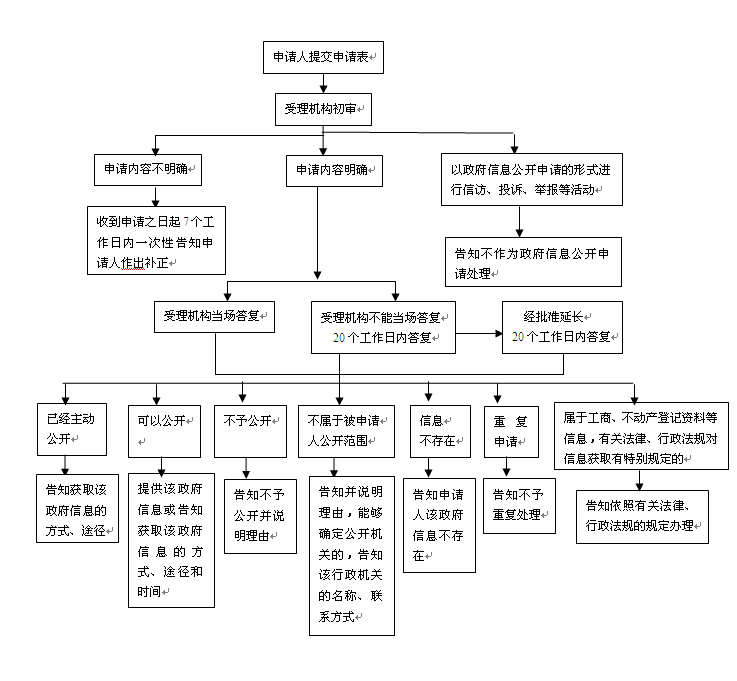 